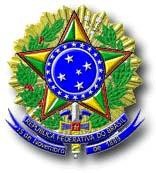 ENDEREÇOS E TELEFONESENDEREÇOS E TELEFONESEDIFÍCIO SEDE – Fórum Min. Carlos Alberto Madeira(anexo I, II)Av. Senador Vitorino Freire, nº 300 – Bairro Areinha.São Luís – MA, CEP 65031 - 900Telefone: (0xx98) 3214-5701 / 7167ANEXO IV - HolandesesAv. dos Holandeses, quadra 32, lote 30 – Quintas do Calhau.São Luis - MA CEP 65071-387Telefone: (0xx98) 3215-7200Diretoria do Foro – DIREFDiretoria do Foro – DIREFSESUD/DIREF – Seção de Suporte Administrativo0 xx 98 3214 -7114SETCOS/DIREF – Setor de Comunicação Social0 xx 98 3214-5751SERVI – Serviço de Videoconferência0 xx 98 3214-5751SETBIB – Setor de Biblioteca0 xx 98 3214-5708Central de Penas Alternativas - SPA0 xx 98 3214-5624CEJUC/SJMA - Centro Judiciário de Conciliação0 xx 98 3214-5775Gabinete de Apoio ao Juiz Coordenador do CEJUC/SJMA0 xx 98 3214-7143NUAUD - Núcleo de Auditoria Interna – Anexo IINUAUD - Núcleo de Auditoria Interna – Anexo IIDiretoria0 xx 98 3214-5739SEAUG – Seção de Auditoria de Gestão Adm. e Contábil0 xx 98 3214-5789SEAUP – Seção de Auditoria de Gestão de Pessoas0 xx 98 3214-5779SECAD – Secretaria Administrativa – Anexo IISECAD – Secretaria Administrativa – Anexo IIDiretoria SECAD/ ASAPJ/ ASJUR0 xx 98 3214-5704SEMAD – Seção de Modernização AdministrativaSERAM – Serviço de Apoio à Gestão Socioambiental0 xx 98 3214-5740NUCAF – Núcleo de Administração Financeira e Patrimonial – Anexo IINUCAF – Núcleo de Administração Financeira e Patrimonial – Anexo IIDiretoria0 xx 98 3214-5760SERCON – Serviço de Controladoria0 xx 98 3214-5786CEPRE – Central de Pregão0 xx 98 3214-5754SECOM – Seção de Compras e Contratos0 xx 98 3214-5707 / 5786SEOFI – Seção de Execução Orçamentária e Financeira0 xx 98 3214-5736SEPLO – Seção de Planejamento e Orçamento0 xx 98 3214-5776SEMAP – Seção de Material e Patrimônio0 xx 98 3214-5746 / 5764NUASG – Núcleo de Administração de Serviços GeraisNUASG – Núcleo de Administração de Serviços GeraisDiretoria0 xx 98 3214-5753SEVIT – Seção de Vigilância e Transporte0 xx 98 3214-5706SESEG – Seção de Serviços Gerais0 xx 98 3214-5709 / 7103SETCAM – Setor de Comunicação e Arquivo Administrativo0 xx 98 3214-5735NUTEC - Núcleo de Tecnologia de InformaçãoNUTEC - Núcleo de Tecnologia de InformaçãoDiretoria0 xx 98 3214-5748SESIS – Seção de Sistemas e Suporte Técnico0 xx 98 3214-5748CENTRAL DE SERVIÇOS0 xx 98 3214-5600NucGP - Núcleo de Gestão de PessoasNucGP - Núcleo de Gestão de PessoasNucGP – Diretoria0 xx 98 3214-5710SEPAG – Seção de Pagamento de Pessoal0 xx 98 3214-5712SECAP – Seção de Cadastro de Pessoal0 xx 98 3214-5752SELEP – Seção de Legislação de Pessoal0 xx 98 3214-5731SEDER – Seção de Desenvolvimento e Avaliação de RecursosHumanos0 xx 98 3214-5743Sebes – Seção de Bem Estar Social0 xx 98 3214-5742 / 5796Sebes - Recepção0 xx 98 3214-5755SEBES - Gabinete Médico0 xx 98 3214-5750SEBES - Gabinete Odontológico0 xx 98 3214-7112NUCJU – Núcleo Judiciário - SEDENUCJU – Núcleo Judiciário - SEDENUCJU – Diretoria0 xx 98 3214-5703SEDAJ – Seção de Arquivo e Depósito Judicial0 xx 98 3214-7102SECLA – Seção de Classificação e Distribuição0 xx 98 3214-5702SECJU – Seção de Cálculos Judiciais0 xx 98 3214-5780SETPRO – Setor de Protocolo0 xx 98 3214-5756SECER – Seção de Certidão0 xx 98 3214-5756SERDI – Serviço de Digitalização Judicial0 xx 98 3214-5702CEMAN – Central de Mandados0 xx 98 3214-5738 / 7118Protocolo/Distribuição – Calhau0 xx 98 3215-7201NUCOD – Núcleo de Apoio à Coordenação dos JuizadosNUCOD – Núcleo de Apoio à Coordenação dos JuizadosDiretoria0 xx (98) 3214-5609Atendimento das Varas0 xx (98) 3214-7151Atendimento geral0 xx (098) 3214-5790VARASJUÍZESCONTATOSDiretor de Secretaria1ª Vara(Substituto)Luiz Régis Bomfim FilhoGabinete/Assessoria do Juiz Titular:0xx 98 3214 - 5714Gabinete/Assessoria do Juiz Substituto0xx 98 3214 – 5769Secretaria da Vara: 0xx 98 3214-5777/5717Mário Gomes Rocha Júnior2ª Vara(Titular)José Magno Linhares Moraes(Substituto)Pedro Alves Dimas JúniorGabinete/Assessoria do Juiz Titular:0xx 98 3214 - 5719Gabinete/Assessoria do Juiz Substituto0xx 98 3214 – 7134Secretaria da Vara: 0xx 98 3214 - 5722/5778Ceres Pinheiro Corrêa Pereira3ª Vara(Titular) Clodomir Sebastião ReisGabinete/Assessoria do Juiz Titular:0xx 98 3214 – 5744/5763Secretaria da Vara:Rosimary Lacerda Nascimento Almeida0xx 98 3214 - 71244ª Vara(Titular) Clemência Maria AlmadaLima de ÂngeloGabinete/Assessoria do Juiz Titular:0xx 98 3215 – 7209Secretaria da Vara: 0xx 98 3215 - 7203/7204Humberto Pereira dos Santos5ª Vara(Titular)Márcio Sá Araújo(Substituto) Bárbara Malta Araújo GomesGabinete/Assessoria do Juiz Titular:0xx 98 3214 – 5729Gabinete/Assessoria do Juíza Substituta0xx 98 3214 – 7108Secretaria da Vara: 0xx 98 3214 - 5782/5783Alcileide Pereira da Silva6ª Vara(Titular)Jorge Ferraz de Oliveira JúniorGabinete/Assessoria do Juiz Titular:0xx 98 3214 – 5784Secretaria da Vara: 0xx 98 3214 - 5784Giovana Simões Castro7ª Vara(Titular)Rafael Lima da Costa(Substituto)Jivago Ribeiro de CarvalhoGabinete/Assessoria do Juiz Titular:0xx 98 3214 - 5733Gabinete/Assessoria do Juiz Substituto0xx 98 3214 – 7147Secretaria da Vara: 0xx 98 3214 - 7125Valdemar Gomes de Oliveira Neto8ª Vara(Titular)Ricardo Felipe Rodrigues Macieira(Substituto)Ivo Anselmo Hohn JúniorGabinete/Assessoria do Juiz Titular:0xx 98 3215 - 7234Gabinete/Assessoria do Juiz Substituto0xx 98 3215 – 7239Secretaria da Vara: 0xx 98 3215 - 7237/7238Ana Raquel de Sousa Ribeiro9ª Vara(Titular)Maurício Rios Júnior(Substituto) Gabriela Moura Vaz deOliveiraGabinete/Assessoria do Juiz Titular:0xx 98 3214 - 7146Gabinete/Assessoria da Juíza Substituta0xx 98 3214 – 5747Secretaria da Vara:0xx 98 3214 - 7120Ivan Porto de Sá10ª Vara(Titular)George Ribeiro da Silva(Substituto)André Coutinho da FonsecaTelefonesGabinete/Assessoria do Juiz Titular:0xx 98 3214 - 5788Gabinete/Assessoria do Juiz SubstitutoNelma Cristine Viana de SousaFernandes Gomes0xx 98 3214 – 7149Secretaria da Vara:0xx 98 3214 - 712711ª Vara(Titular) Wellington Cláudio P. deCastroGabinete/Assessoria do Juiz Titular:0xx 98 3215 - 7211Secretaria da Vara (atendimento externo): 0xx 98 3215 - 7212/7215Miria Ribeiro Lira12ª Vara(Titular)Jorge Alberto Araújo de Araújo(Substituto) Arthur Nogueira FeijóGabinete/Assessoria do Juiz Titular:0xx 98 3214 - 7107Gabinete/Assessoria do Juiz Substituto0xx 98 3214 – 7106Secretaria da Vara:0xx 98 3214 - 5797Lícia Warwick Dourado Trinta13ª Vara(Titular)José Valterson de LimaGabinete/Assessoria do Juiz Titular:0xx 98 3214 – 5711Secretaria da Vara:0xx 98 3214 - 5771/5772Veuza Cantanhede da SilvaTurma RecursalSecretariaOxx 98 3215-7226/7225Cláudio da Costa CoutinhoTURMAS RECURSAISTURMAS RECURSAISGabinete da 1ª Relatoria da 1ª Turma Recursal Dr. RUBEM LIMA DE PAULA FILHOAssessoria do Gabinete da 1ª Relatoria da 1ª Turma Recursal0 xx 98 3215-7222Gabinete da 2ª Relatoria da 1ª Turma Recursal Dr. LINO OSVALDO SERRA SOUSA SEGUNDOAssessoria do Gabinete da 2ª Relatoria da 1ª Turma Recursal0 xx 98 3215-7232Gabinete da 3ª Relatoria da 1ª Turma Recursal Dr. RONALDO CASTRO DESTERRO E SILVAAssessoria do Gabinete da 3ª Relatoria da 1ª Turma Recursal0 xx 98 3215-7230Gabinete da 1ª Relatoria da 2ª Turma Recursal Dr. NEIAN MILHOMEM CRUZAssessoria do gabinete da 1ª Relatoria da 2ª Turma Recursal0 xx 98 3215-7217Gabinete da 2ª Relatoria da 2ª Turma Recursal Dr. PABLO ZUNIGA DOURADOAssessoria do Gabinete da 2ª Relatoria da 2ª Turma Recursal0 xx 98 3215-7228Gabinete da 3ª Relatoria da 2ª Turma Recursal Dr. NAIBER PONTES DE ALMEIDAAssessoria do Gabinete da 3ª Relatoria da 2ª Turma Recursal0 xx 98 3215-7220Secretária da Turma Recursal Diretor: Cláudio da Costa CoutinhoOxx 98 3215-7226/7225SUBSEÇÃO JUDICIÁRIA DE BACABAL - MASUBSEÇÃO JUDICIÁRIA DE BACABAL - MASUBSEÇÃO JUDICIÁRIA DE BACABAL - MASUBSEÇÃO JUDICIÁRIA DE BACABAL - MASUBSEÇÃO JUDICIÁRIA DE BACABAL - MAÁREA JUDICIÁRIAÁREA JUDICIÁRIAÁREA JUDICIÁRIAÁREA JUDICIÁRIAÁREA JUDICIÁRIAVARAJUÍZCONTATOCONTATODiretor de SecretáriaGabinete/AssessoriaGabinete/Assessoria(Titular)William Matheus Fogaça dedo Juiz Titular:(99) 3627-6701do Juiz Titular:(99) 3627-6701Vara Única de BacabalMoraes(Substituto)Deomar da Assenção AroucheGabinete/Assessoria do Juiz Substituto 0xx (99) 3627-6704Gabinete/Assessoria do Juiz Substituto 0xx (99) 3627-6704Antônio Carlos Silva JúniorJuniorDiretoria da Vara:Diretoria da Vara:(99) 3627 – 6717(99) 3627 – 6717Sala de AudiênciasSala de AudiênciasSala de Audiências0xx 99 3627-67060xx 99 3627-6706SEPIPSEPIPSEPIP0xx 99 3627-67070xx 99 3627-6707PROTOCOLO/SEPJUPROTOCOLO/SEPJUPROTOCOLO/SEPJU0xx 99 3627-67100xx 99 3627-6710JEFJEFJEF0xx 99 3627-67110xx 99 3627-6711SECRI/SECIVSECRI/SECIVSECRI/SECIV0xx 99 3627-67150xx 99 3627-6715AREA ADMINISTRATIVAAREA ADMINISTRATIVAAREA ADMINISTRATIVAAREA ADMINISTRATIVAAREA ADMINISTRATIVAPortariaPortariaPortaria0xx 99 3627-67000xx 99 3627-6700SESAPSESAPSESAP0xx 99 3627-67080xx 99 3627-6708ENDEREÇOENDEREÇOENDEREÇOENDEREÇOENDEREÇORua Frederico Leda, 1910 – Centro, CEP. 65700-000Rua Frederico Leda, 1910 – Centro, CEP. 65700-000Rua Frederico Leda, 1910 – Centro, CEP. 65700-000Rua Frederico Leda, 1910 – Centro, CEP. 65700-000Rua Frederico Leda, 1910 – Centro, CEP. 65700-000SUBSEÇÃO JUDICIARIA DE BALSAS - MASUBSEÇÃO JUDICIARIA DE BALSAS - MASUBSEÇÃO JUDICIARIA DE BALSAS - MASUBSEÇÃO JUDICIARIA DE BALSAS - MASUBSEÇÃO JUDICIARIA DE BALSAS - MAÁREA JUDICIÁRIAÁREA JUDICIÁRIAÁREA JUDICIÁRIAÁREA JUDICIÁRIAÁREA JUDICIÁRIAVARAJUÍZCONTATOCONTATODiretor de SecretáriaVara Única de Balsas/MA(Titular) Andreia Guimarães doNascimentoGabinete/Assessoria da Juíza Titular:(99) 2222-0503Gabinete/Assessoria da Juíza Titular:(99) 2222-0503Arlindo Alves(Substituto)Ana Cláudia Neves MachadoGabinete/AssessoriaGabinete/Assessoriada Juíza Substituta(99) 2222-0503Diretoria da Vara:(99) 2222-0505da Juíza Substituta(99) 2222-0503Diretoria da Vara:(99) 2222-0505da Juíza Substituta(99) 2222-0503Diretoria da Vara:(99) 2222-0505Fax Assessoria GabjuFax Assessoria GabjuFax Assessoria GabjuFax Assessoria Gabju0xx 99 2222-05040xx 99 2222-05040xx 99 2222-05040xx 99 2222-0504Fax SecivFax SecivFax SecivFax Seciv0xx 99 2222-05060xx 99 2222-05060xx 99 2222-05060xx 99 2222-0506SexecSexecSexecSexec0xx 99 2222-05070xx 99 2222-05070xx 99 2222-05070xx 99 2222-0507SecriSecriSecriSecri0xx 99 2222-05080xx 99 2222-05080xx 99 2222-05080xx 99 2222-0508JEFJEFJEFJEF0xx 99 2222-05090xx 99 2222-05090xx 99 2222-05090xx 99 2222-0509Oficiais de JustiçaOficiais de JustiçaOficiais de JustiçaOficiais de Justiça0xx 99 2222-05100xx 99 2222-05100xx 99 2222-05100xx 99 2222-0510AREA ADMINISTRATIVAAREA ADMINISTRATIVAAREA ADMINISTRATIVAAREA ADMINISTRATIVAAREA ADMINISTRATIVAAREA ADMINISTRATIVAAREA ADMINISTRATIVAAREA ADMINISTRATIVAGeralGeralGeralGeral0xx 99 2222-05000xx 99 2222-05000xx 99 2222-05000xx 99 2222-0500RecepçãoRecepçãoRecepçãoRecepção0xx 99 2222-05010xx 99 2222-05010xx 99 2222-05010xx 99 2222-0501ProtocoloProtocoloProtocoloProtocolo0xx 99 2222-0511/05120xx 99 2222-0511/05120xx 99 2222-0511/05120xx 99 2222-0511/0512Fax ProtocoloFax ProtocoloFax ProtocoloFax Protocolo0xx 99 2222-05130xx 99 2222-05130xx 99 2222-05130xx 99 2222-0513SESAPSESAPSESAPSESAP0xx 99 2222-0514/05150xx 99 2222-0514/05150xx 99 2222-0514/05150xx 99 2222-0514/0515ENDEREÇOENDEREÇOENDEREÇOENDEREÇOENDEREÇOENDEREÇOBR 230, KM 01, S/N – Setor Industrial, CEP. 65800-000BR 230, KM 01, S/N – Setor Industrial, CEP. 65800-000BR 230, KM 01, S/N – Setor Industrial, CEP. 65800-000BR 230, KM 01, S/N – Setor Industrial, CEP. 65800-000BR 230, KM 01, S/N – Setor Industrial, CEP. 65800-000BR 230, KM 01, S/N – Setor Industrial, CEP. 65800-000BR 230, KM 01, S/N – Setor Industrial, CEP. 65800-000BR 230, KM 01, S/N – Setor Industrial, CEP. 65800-000SUBSEÇÃO JUDICIARIA DE CAXIAS - MASUBSEÇÃO JUDICIARIA DE CAXIAS - MASUBSEÇÃO JUDICIARIA DE CAXIAS - MASUBSEÇÃO JUDICIARIA DE CAXIAS - MASUBSEÇÃO JUDICIARIA DE CAXIAS - MASUBSEÇÃO JUDICIARIA DE CAXIAS - MASUBSEÇÃO JUDICIARIA DE CAXIAS - MASUBSEÇÃO JUDICIARIA DE CAXIAS - MAÁREA JUDICIÁRIAÁREA JUDICIÁRIAÁREA JUDICIÁRIAÁREA JUDICIÁRIAÁREA JUDICIÁRIAÁREA JUDICIÁRIAÁREA JUDICIÁRIAÁREA JUDICIÁRIAVARAVARAJUÍZCONTATOCONTATOCONTATODiretor de SecretáriaDiretor de SecretáriaVara Única de Caxias/MAVara Única de Caxias/MA(Titular)Maria da Penha Gomes Fontenele Meneses(Substituto)Victor Oliveira de QueirozGabinete/Assessoria da Juíza Titular:(99) 3422 - 0202Gabinete/Assessoria do Juiz Substituto (99) 3422 – 0204Diretoria da Vara:(99) 3422 - 0207Gabinete/Assessoria da Juíza Titular:(99) 3422 - 0202Gabinete/Assessoria do Juiz Substituto (99) 3422 – 0204Diretoria da Vara:(99) 3422 - 0207Gabinete/Assessoria da Juíza Titular:(99) 3422 - 0202Gabinete/Assessoria do Juiz Substituto (99) 3422 – 0204Diretoria da Vara:(99) 3422 - 0207Ana Cleide Nunes dos SantosAna Cleide Nunes dos SantosSeção CívelSeção CívelSeção CívelSeção CívelSeção Cível0xx 99 3422-02080xx 99 3422-02080xx 99 3422-0208Seção CriminalSeção CriminalSeção CriminalSeção CriminalSeção Criminal0xx 99 3422-02090xx 99 3422-02090xx 99 3422-0209Seção de Execuções FiscaisSeção de Execuções FiscaisSeção de Execuções FiscaisSeção de Execuções FiscaisSeção de Execuções Fiscais0xx 99 3422-02190xx 99 3422-02190xx 99 3422-0219Juizado Especial FederalJuizado Especial FederalJuizado Especial FederalJuizado Especial FederalJuizado Especial Federal0xx 99 3422-02120xx 99 3422-02120xx 99 3422-0212Juizado Especial FederalJuizado Especial FederalJuizado Especial FederalJuizado Especial FederalJuizado Especial Federal0xx 99 3422-02130xx 99 3422-02130xx 99 3422-0213AtendimentoAtendimentoAtendimento0xx 99 3422-02100xx 99 3422-0210AREA ADMINISTRATIVAAREA ADMINISTRATIVAAREA ADMINISTRATIVAAREA ADMINISTRATIVAAREA ADMINISTRATIVAPortariaPortariaPortaria0xx 99 3422-02000xx 99 3422-0200Seção de Suporte Administrativo OperacionalSeção de Suporte Administrativo OperacionalSeção de Suporte Administrativo Operacional0xx 99 3422-02140xx 99 3422-0214Oficiais de JustiçaOficiais de JustiçaOficiais de Justiça0xx 99 3422-02150xx 99 3422-0215Seção de Protocolo e Suporte JudicialSeção de Protocolo e Suporte JudicialSeção de Protocolo e Suporte Judicial0xx 99 3422-02160xx 99 3422-0216Seção de Protocolo e Suporte Judicial/FAXSeção de Protocolo e Suporte Judicial/FAXSeção de Protocolo e Suporte Judicial/FAX0xx 99 3422-02060xx 99 3422-0206Seção de Informática/CPDSeção de Informática/CPDSeção de Informática/CPD0xx 99 3422-02170xx 99 3422-0217LINHA FIXA DIRETALINHA FIXA DIRETALINHA FIXA DIRETA0xx 99 3521-41380xx 99 3521-4138ENDEREÇOENDEREÇOENDEREÇOENDEREÇOENDEREÇORua 07-A - Cidade Judiciária - Campo de Belém, CEP. 65609-900Rua 07-A - Cidade Judiciária - Campo de Belém, CEP. 65609-900Rua 07-A - Cidade Judiciária - Campo de Belém, CEP. 65609-900Rua 07-A - Cidade Judiciária - Campo de Belém, CEP. 65609-900Rua 07-A - Cidade Judiciária - Campo de Belém, CEP. 65609-900SUBSEÇÃO JUDICIÁRIA DE IMPERATRIZ - MASUBSEÇÃO JUDICIÁRIA DE IMPERATRIZ - MASUBSEÇÃO JUDICIÁRIA DE IMPERATRIZ - MASUBSEÇÃO JUDICIÁRIA DE IMPERATRIZ - MASUBSEÇÃO JUDICIÁRIA DE IMPERATRIZ - MAÁREA JUDICIÁRIAÁREA JUDICIÁRIAÁREA JUDICIÁRIAÁREA JUDICIÁRIAÁREA JUDICIÁRIAVARAJUÍZCONTATOCONTATODiretor de SecretáriaGabinete/AssessoriaGabinete/Assessoriado Juiz Titular:do Juiz Titular:(99) 3529 - 0552(99) 3529 - 05521ª Vara de(Titular) Marcelo Garcia VieiraGabinete/AssessoriaGabinete/AssessoriaFrancisco Raylan ValeImperatriz(Substituto)do Juiz Substituto(99) 3529 - 0551do Juiz Substituto(99) 3529 - 0551AlmeidaCláudio Cezar CavalcantesDiretoria da Vara:Diretoria da Vara:(99)3529 - 0592(99)3529 - 0592Gabinete/AssessoriaGabinete/Assessoriado Juiz Titular:do Juiz Titular:(Titular)(99) 3529 - 0559(99) 3529 - 05592ª Vara deHugo Leonardo Abas FrazãoGabinete/AssessoriaGabinete/AssessoriaEduardo MinuzziNiederauerImperatriz(Substituto)Georgiano RodriguesMagalhães Netodo Juiz Substituto(99) 3529 - 0559do Juiz Substituto(99) 3529 - 0559Diretoria da Vara:Diretoria da Vara:(99)3529 - 0595(99)3529 - 0595Assessoria JEFAssessoria JEFAssessoria JEF0xx 99 3529-05580xx 99 3529-0558SEXECSEXECSEXEC0xx 99 3529-05600xx 99 3529-0560SEPIP/SEXECSEPIP/SEXECSEPIP/SEXEC0xx 99 3529-05610xx 99 3529-0561SEPODSEPODSEPOD0xx 99 3529-05620xx 99 3529-0562Balcão de AtendimentoBalcão de AtendimentoBalcão de Atendimento0xx 99 3529-05630xx 99 3529-0563Juizado Especial Federal0xx 99 3529-0564Juizado Especial Federal0xx 99 3529-0565ADMINISTRAÇÃOADMINISTRAÇÃODISUB – Diretoria da Sub. Judiciária de Imperatriz0xx 99 3529-0593NUCAD - Núcleo de Administração0xx 99 3529-0596SECON - Serviço de Conciliação (Sub. Judi. de ITZ)0xx 99 3529-0573SEPJU - Seção de Protocolo e Suporte Judicial0xx 99 3529-0568SESAP - Seção de Suporte Administrativo Operacional0xx 99 3529-0574Portaria0xx 99 3529-0597Seção de Informática0xx 99 3529-0566CFTV0xx 99 3529-0567Central de Mandados0xx 99 3529-0569Almoxarifado0xx 99 3529-0574LINHA FIXA DIRETA99 3523-8142LINHA FIXA DIRETA99 3525-3660ENDEREÇOENDEREÇOAv. v. Tapajós, s/n – Parque das Nações, CEP. 65912-900Av. v. Tapajós, s/n – Parque das Nações, CEP. 65912-900Versão Atualizada: 16/05/2023Versão Atualizada: 16/05/2023